Book 3 Unit 2 Natural disasters教案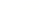 一、教学目标By the end of this section, students will be able to: 1. read two news reports about how disaster preparation has helped save lives;2. find good qualities of people in the news in face of a natural disaster;3. point out the structure and language characteristics of the news reports;4. understand the significance of making preparations for a natural disaster.二、教学重难点1. To read and understand the news reports;2. To raise awareness of the significance of preparations for a natural disaster.三、教学过程Step 1 Lead inThe teacher has a free talk with students about natural disasters. If possible, the teacher can show some pictures. 1. As we know, there are different types of natural disasters. If they happen, what impact will natural disasters bring to us and our lives?2. Can natural disasters be prevented? 3. Is there anything we can do when they hit? Step 2 Pre-readingThe teacher has students share their previous knowledge of the signs of a natural disaster and measures taken in a natural disaster. The two questions are on Page 16.1. What do you know about the signs of a natural disaster? 2. What would you do during an earthquake? Step 3 Fast-readingThe teacher guides students to get the general idea of news reports within a short time and summarizes the structural features of a news report.1.How is a news report usually organized?2.Why is the “inverted pyramid” widely used in writing news reports?Step4  While-readingTask 1: Read the news reports and complete the table below. (P18 A1)Task 2.Read the news report again carefully and answer the following questions.(P18 A2)1. How many deaths and injuries did the earthquake cause in Falmont?2. Why did Miss Brown quickly open the classroom door? 3. What did Sabrina notice about the sea water?4. What was her parents’ first reaction when Sabrina warned them of the approaching tsunami?Task 3: Read the sentences below and pay attention to the colored words. (P19 B2)There were loud crashes of glass breaking and things falling to the ground, but the students remained still and waited calmly and quietly.The beach was rapidly cleared of people, just before the huge waves crashed into the coast. The news reports use words as different parts of speech. Can you find more words used this way in the news reports?Task 4: The news reports describe scenes using different senses. Find the sentences about sights and sounds in the news reports. (P19 B3)Step5 After-readingHow to read news reports?Sentence analyzing for better understandingDiscussion (P18 A3)1. What personalities did Miss Brown and Sabrina show in the disasters? Use details from the news reports to support your opinion.2. What can you learn from these two news reports? 3. What can be done to prepare for a natural disaster?Homework:  1.Exercises B1 & B2, Page 19;2.Find some safe places in your house and school